This paper provides background to the LGA Councillors’ Forum discussion with the Minister Susan Emmett, Head of Engagement at Homes England.Homes England is a national agency charged with supporting the increase in housing supply around the country. It brings together land, money, expertise, and planning and compulsory purchase powers, with a clear remit to facilitate delivery of sufficient new homes, with a focus on areas with affordability challenges.For background, a copy of the LGA conference publication ‘Housing, planning and homelessness: Moving the conversation on’ has been appended.Susan Emmett, Head of Engagement, Homes England.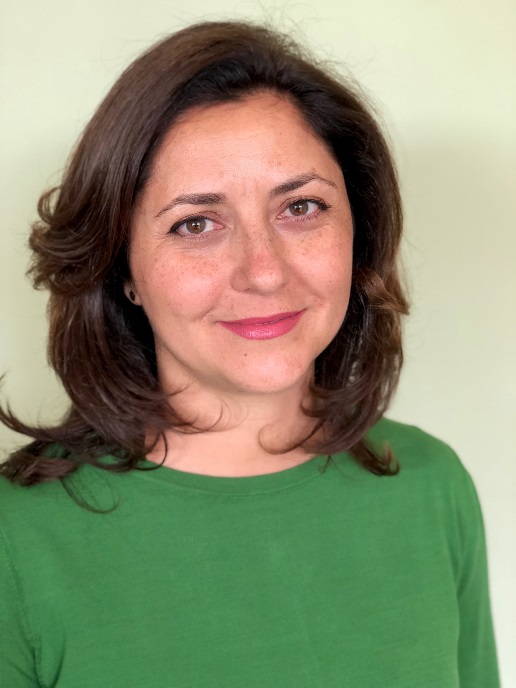 Susan Emmett is Head of Engagement for Homes England. She works across the Agency with the Investment, Land and Local Teams to strengthen existing partnerships and to support new entrants to the housing industry with the aim of shaping a stronger and more resilient housing market. Before joining Homes England, Susan was Head of Housing and Urban Regeneration at Policy Exchange, a Westminster think tank, where her work focused on opportunities for mixed use development on brownfield sites.  Before that Susan was a director in the Savills Research team following a career as a national newspaper journalist at The Times, where she launched Bricks and Mortar, the property section, in 2002.  